Project Code 117   QID 120038 A      Project Code 117   QID 120038 A        OMB No. 0535-0088:  Approval Expires 7/31/2018  OMB No. 0535-0088:  Approval Expires 7/31/2018  OMB No. 0535-0088:  Approval Expires 7/31/2018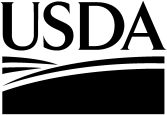 FORM APOTATO YIELD SURVEY INITIAL INTERVIEW2018FORM APOTATO YIELD SURVEY INITIAL INTERVIEW2018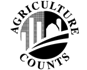 NATIONALAGRICULTURAL STATISTICSSERVICEDate:Earlier this season you gave a representative from our office information about the potato acreage on your farming operation.  We are now collecting information to help determine potato production in (Your State) and the United States.  The information you provide will be used for statistical purposes only.  Your responses will be kept confidential and any person who willfully discloses ANY identifiable information about you or your operation is subject to a jail term, a fine, or both.  This survey is conducted in accordance with the Confidential Information Protection provisions of Title V, Subtitle A, Public Law 107-347 and other applicable Federal laws.  For more information on how we protect your information please visit: https://www.nass.usda.gov/confidentiality.  Response is voluntary.Earlier this season you gave a representative from our office information about the potato acreage on your farming operation.  We are now collecting information to help determine potato production in (Your State) and the United States.  The information you provide will be used for statistical purposes only.  Your responses will be kept confidential and any person who willfully discloses ANY identifiable information about you or your operation is subject to a jail term, a fine, or both.  This survey is conducted in accordance with the Confidential Information Protection provisions of Title V, Subtitle A, Public Law 107-347 and other applicable Federal laws.  For more information on how we protect your information please visit: https://www.nass.usda.gov/confidentiality.  Response is voluntary.Earlier this season you gave a representative from our office information about the potato acreage on your farming operation.  We are now collecting information to help determine potato production in (Your State) and the United States.  The information you provide will be used for statistical purposes only.  Your responses will be kept confidential and any person who willfully discloses ANY identifiable information about you or your operation is subject to a jail term, a fine, or both.  This survey is conducted in accordance with the Confidential Information Protection provisions of Title V, Subtitle A, Public Law 107-347 and other applicable Federal laws.  For more information on how we protect your information please visit: https://www.nass.usda.gov/confidentiality.  Response is voluntary.Earlier this season you gave a representative from our office information about the potato acreage on your farming operation.  We are now collecting information to help determine potato production in (Your State) and the United States.  The information you provide will be used for statistical purposes only.  Your responses will be kept confidential and any person who willfully discloses ANY identifiable information about you or your operation is subject to a jail term, a fine, or both.  This survey is conducted in accordance with the Confidential Information Protection provisions of Title V, Subtitle A, Public Law 107-347 and other applicable Federal laws.  For more information on how we protect your information please visit: https://www.nass.usda.gov/confidentiality.  Response is voluntary.Respondent Name:STARTING TIME (Military Time)171According to the Paperwork Reduction Act of 1995, an agency may not conduct or sponsor, and a person is not required to respond to, a collection of information unless it displays a valid OMB control number.  The valid OMB control number for this information collection is 0535-0088.  The time required to complete this information collection is estimated to average 30 minutes per response, including the time for reviewing instructions, searching existing data sources, gathering and maintaining the data needed, and completing and reviewing the collection of information.ACRESACRES1.	Earlier this season, the number of potato acres you had planted or intended to plant on all the land 	you operate was . . . . . . . . . . . . . . . . . . . . . . . . . . . . . . . . . . . . . . . . . . . . . . . . . . . . . . . . . . . . . . . . . . . 1.	Earlier this season, the number of potato acres you had planted or intended to plant on all the land 	you operate was . . . . . . . . . . . . . . . . . . . . . . . . . . . . . . . . . . . . . . . . . . . . . . . . . . . . . . . . . . . . . . . . . . . 101.  _____	Now I need to locate all of your potato fields and obtain the acreage in each field.	This will be used to randomly select one or more of your fields for objective yield observations.	Now I need to locate all of your potato fields and obtain the acreage in each field.	This will be used to randomly select one or more of your fields for objective yield observations.DO NOT CHANGEDO NOT CHANGE►  Draw each potato field on grid map.►  Draw each potato field on grid map.►  Draw each potato field on grid map.►  Draw each potato field on grid map.►  Number fields; north to south – west to east.►  Number fields; north to south – west to east.►  Number fields; north to south – west to east.►  Number fields; north to south – west to east.►  Complete column 2 if required by your Survey Statistician.►  Complete column 2 if required by your Survey Statistician.►  Complete column 2 if required by your Survey Statistician.►  Complete column 2 if required by your Survey Statistician.►  Record the VARIETY of potatoes planted in each field.►  Record the VARIETY of potatoes planted in each field.►  Record the VARIETY of potatoes planted in each field.►  Record the VARIETY of potatoes planted in each field.►  Obtain acres actually PLANTED in each field.	Exclude acres in roads, ditches, rock piles and other non-planted acres.►  Obtain acres actually PLANTED in each field.	Exclude acres in roads, ditches, rock piles and other non-planted acres.►  Obtain acres actually PLANTED in each field.	Exclude acres in roads, ditches, rock piles and other non-planted acres.►  Obtain acres actually PLANTED in each field.	Exclude acres in roads, ditches, rock piles and other non-planted acres.►  Obtain acres for HARVEST in each field.  Exclude acres already abandoned or otherwise not intended for harvest.►  Obtain acres for HARVEST in each field.  Exclude acres already abandoned or otherwise not intended for harvest.►  Obtain acres for HARVEST in each field.  Exclude acres already abandoned or otherwise not intended for harvest.►  Obtain acres for HARVEST in each field.  Exclude acres already abandoned or otherwise not intended for harvest.►  Accumulate ACRES FOR HARVEST, field by field, to a total for the entire operation.►  Accumulate ACRES FOR HARVEST, field by field, to a total for the entire operation.►  Accumulate ACRES FOR HARVEST, field by field, to a total for the entire operation.►  Accumulate ACRES FOR HARVEST, field by field, to a total for the entire operation.TABLE ATABLE ATABLE ATABLE ATABLE ATABLE ATABLE ATABLE AFIELDNUMBERFO OPTIONAL USEFO OPTIONAL USEVARIETYACRES PLANTEDACRES PLANTEDACRES FOR HARVESTCum. = Cumulative TotalACRES FOR HARVESTCum. = Cumulative Total122344551.  ____.  ____1.  ____Cum..  ____2.  ____.  ____2.  ____Cum..  ____3.  ____.  ____3.  ____Cum..  ____4.  ____.  ____4.  ____Cum..  ____5.  ____.  ____5.  ____Cum..  ____6.  ____.  ____6.  ____Cum..  ____7.  ____.  ____7.  ____Cum..  ____8.  ____.  ____8.  ____Cum..  ____9.  ____.  ____9.  ____Cum..  ____10.  ____.  ____10.  ____Cum..  ____11.  ____.  ____11.  ____Cum..  ____12.  ____.  ____12.  ____Cum..  ____13.  ____.  ____13.  ____Cum..  ____14.  ____.  ____14.  ____Cum..  ____15.  ____.  ____15.  ____Cum..  ____TABLE A – (continued)TABLE A – (continued)TABLE A – (continued)TABLE A – (continued)TABLE A – (continued)TABLE A – (continued)TABLE A – (continued)TABLE A – (continued)TABLE A – (continued)TABLE A – (continued)TABLE A – (continued)TABLE A – (continued)TABLE A – (continued)TABLE A – (continued)TABLE A – (continued)TABLE A – (continued)TABLE A – (continued)TABLE A – (continued)FIELDNUMBERFO OPTIONAL USEFO OPTIONAL USEFO OPTIONAL USEFO OPTIONAL USEFO OPTIONAL USEFO OPTIONAL USEVARIETYVARIETYVARIETYACRES PLANTEDACRES PLANTEDACRES PLANTEDACRES PLANTEDACRES PLANTEDACRES PLANTEDACRES FOR HARVESTCum. = Cumulative TotalACRES FOR HARVESTCum. = Cumulative Total12222223334444445516.  ____.  ____.  ____.  ____16.  ____.  ____.  ____Cum..  ____17.  ____.  ____.  ____.  ____17.  ____.  ____.  ____Cum..  ____18.  ____.  ____.  ____.  ____18.  ____.  ____.  ____Cum..  ____19.  ____.  ____.  ____.  ____19.  ____.  ____.  ____Cum..  ____20.  ____.  ____.  ____.  ____20.  ____.  ____.  ____Cum..  ____a.	The total acres of potatoes planted on the land you operate is . . . . . . . . . . . . . . . . . . . . . . . . . . . . . . . . . . . a.	The total acres of potatoes planted on the land you operate is . . . . . . . . . . . . . . . . . . . . . . . . . . . . . . . . . . . a.	The total acres of potatoes planted on the land you operate is . . . . . . . . . . . . . . . . . . . . . . . . . . . . . . . . . . . a.	The total acres of potatoes planted on the land you operate is . . . . . . . . . . . . . . . . . . . . . . . . . . . . . . . . . . . a.	The total acres of potatoes planted on the land you operate is . . . . . . . . . . . . . . . . . . . . . . . . . . . . . . . . . . . a.	The total acres of potatoes planted on the land you operate is . . . . . . . . . . . . . . . . . . . . . . . . . . . . . . . . . . . a.	The total acres of potatoes planted on the land you operate is . . . . . . . . . . . . . . . . . . . . . . . . . . . . . . . . . . . a.	The total acres of potatoes planted on the land you operate is . . . . . . . . . . . . . . . . . . . . . . . . . . . . . . . . . . . a.	The total acres of potatoes planted on the land you operate is . . . . . . . . . . . . . . . . . . . . . . . . . . . . . . . . . . . a.	The total acres of potatoes planted on the land you operate is . . . . . . . . . . . . . . . . . . . . . . . . . . . . . . . . . . . 102102102.  ____.  ____.  ____2.	The total potato acreage (column 5) for harvest on the land you operate is. . . 2.	The total potato acreage (column 5) for harvest on the land you operate is. . . 2.	The total potato acreage (column 5) for harvest on the land you operate is. . . 2.	The total potato acreage (column 5) for harvest on the land you operate is. . . 2.	The total potato acreage (column 5) for harvest on the land you operate is. . . 2.	The total potato acreage (column 5) for harvest on the land you operate is. . . 2.	The total potato acreage (column 5) for harvest on the land you operate is. . . 2.	The total potato acreage (column 5) for harvest on the land you operate is. . . 2.	The total potato acreage (column 5) for harvest on the land you operate is. . . 2.	The total potato acreage (column 5) for harvest on the land you operate is. . . 2.	The total potato acreage (column 5) for harvest on the land you operate is. . . 2.	The total potato acreage (column 5) for harvest on the land you operate is. . . 2.	The total potato acreage (column 5) for harvest on the land you operate is. . . 2.	The total potato acreage (column 5) for harvest on the land you operate is. . . ACRESACRES103.  ____		Is that right?	   YES – Continue.		   NO – Review all fields, correct table A and item 2.		Is that right?	   YES – Continue.		   NO – Review all fields, correct table A and item 2.		Is that right?	   YES – Continue.		   NO – Review all fields, correct table A and item 2.		Is that right?	   YES – Continue.		   NO – Review all fields, correct table A and item 2.		Is that right?	   YES – Continue.		   NO – Review all fields, correct table A and item 2.		Is that right?	   YES – Continue.		   NO – Review all fields, correct table A and item 2.		Is that right?	   YES – Continue.		   NO – Review all fields, correct table A and item 2.		Is that right?	   YES – Continue.		   NO – Review all fields, correct table A and item 2.		Is that right?	   YES – Continue.		   NO – Review all fields, correct table A and item 2.		Is that right?	   YES – Continue.		   NO – Review all fields, correct table A and item 2.		Is that right?	   YES – Continue.		   NO – Review all fields, correct table A and item 2.		Is that right?	   YES – Continue.		   NO – Review all fields, correct table A and item 2.		Is that right?	   YES – Continue.		   NO – Review all fields, correct table A and item 2.		Is that right?	   YES – Continue.		   NO – Review all fields, correct table A and item 2.		Is that right?	   YES – Continue.		   NO – Review all fields, correct table A and item 2.		Is that right?	   YES – Continue.		   NO – Review all fields, correct table A and item 2.		Is that right?	   YES – Continue.		   NO – Review all fields, correct table A and item 2.IF ITEM 2 HASIF ITEM 2 HAS	{	{	{-- A ZERO entry – Return all forms.-- A ZERO entry – Return all forms.-- A ZERO entry – Return all forms.-- A ZERO entry – Return all forms.-- A ZERO entry – Return all forms.-- A ZERO entry – Return all forms.-- A ZERO entry – Return all forms.IF ITEM 2 HASIF ITEM 2 HAS	{	{	{-- An Acreage entry – Make selection of sample field(s).-- An Acreage entry – Make selection of sample field(s).-- An Acreage entry – Make selection of sample field(s).-- An Acreage entry – Make selection of sample field(s).-- An Acreage entry – Make selection of sample field(s).-- An Acreage entry – Make selection of sample field(s).-- An Acreage entry – Make selection of sample field(s).-- An Acreage entry – Make selection of sample field(s).-- An Acreage entry – Make selection of sample field(s).-- An Acreage entry – Make selection of sample field(s).TABLE BTABLE BTABLE BTABLE BTABLE BTABLE BTABLE BTABLE BTABLE BTABLE BTABLE BSELECTION OF SAMPLE FIELD(S) ON THIS FARMSELECTION OF SAMPLE FIELD(S) ON THIS FARMSELECTION OF SAMPLE FIELD(S) ON THIS FARMSELECTION OF SAMPLE FIELD(S) ON THIS FARMSELECTION OF SAMPLE FIELD(S) ON THIS FARMSELECTION OF SAMPLE FIELD(S) ON THIS FARMSELECTION OF SAMPLE FIELD(S) ON THIS FARMSELECTION OF SAMPLE FIELD(S) ON THIS FARMSELECTION OF SAMPLE FIELD(S) ON THIS FARMSELECTION OF SAMPLE FIELD(S) ON THIS FARMSELECTION OF SAMPLE FIELD(S) ON THIS FARMSample Number(s)Sample Number(s)Sample Number(s)Selected Acre(s)Selected Acre(s)Selected Acre(s)Selected Acre(s)Selected Acre(s)Selected Field Number(s)Selected Field Number(s)Selected Field Number(s).  _____.  _____.  _____.  _____.  _____Select first field in Table A in which the cumulative harvested acres equals or exceeds the selected acre for sample as shown in Table BEnter selected field number in Table B.Circle selected sample field number in Table A.  Enter field acreage (Column 5) in item 3.Select first field in Table A in which the cumulative harvested acres equals or exceeds the selected acre for sample as shown in Table BEnter selected field number in Table B.Circle selected sample field number in Table A.  Enter field acreage (Column 5) in item 3.Select first field in Table A in which the cumulative harvested acres equals or exceeds the selected acre for sample as shown in Table BEnter selected field number in Table B.Circle selected sample field number in Table A.  Enter field acreage (Column 5) in item 3.Select first field in Table A in which the cumulative harvested acres equals or exceeds the selected acre for sample as shown in Table BEnter selected field number in Table B.Circle selected sample field number in Table A.  Enter field acreage (Column 5) in item 3.Select first field in Table A in which the cumulative harvested acres equals or exceeds the selected acre for sample as shown in Table BEnter selected field number in Table B.Circle selected sample field number in Table A.  Enter field acreage (Column 5) in item 3.Select first field in Table A in which the cumulative harvested acres equals or exceeds the selected acre for sample as shown in Table BEnter selected field number in Table B.Circle selected sample field number in Table A.  Enter field acreage (Column 5) in item 3.Select first field in Table A in which the cumulative harvested acres equals or exceeds the selected acre for sample as shown in Table BEnter selected field number in Table B.Circle selected sample field number in Table A.  Enter field acreage (Column 5) in item 3..  _____.  _____.  _____.  _____.  _____Select first field in Table A in which the cumulative harvested acres equals or exceeds the selected acre for sample as shown in Table BEnter selected field number in Table B.Circle selected sample field number in Table A.  Enter field acreage (Column 5) in item 3.Select first field in Table A in which the cumulative harvested acres equals or exceeds the selected acre for sample as shown in Table BEnter selected field number in Table B.Circle selected sample field number in Table A.  Enter field acreage (Column 5) in item 3.Select first field in Table A in which the cumulative harvested acres equals or exceeds the selected acre for sample as shown in Table BEnter selected field number in Table B.Circle selected sample field number in Table A.  Enter field acreage (Column 5) in item 3.Select first field in Table A in which the cumulative harvested acres equals or exceeds the selected acre for sample as shown in Table BEnter selected field number in Table B.Circle selected sample field number in Table A.  Enter field acreage (Column 5) in item 3.Select first field in Table A in which the cumulative harvested acres equals or exceeds the selected acre for sample as shown in Table BEnter selected field number in Table B.Circle selected sample field number in Table A.  Enter field acreage (Column 5) in item 3.Select first field in Table A in which the cumulative harvested acres equals or exceeds the selected acre for sample as shown in Table BEnter selected field number in Table B.Circle selected sample field number in Table A.  Enter field acreage (Column 5) in item 3.Select first field in Table A in which the cumulative harvested acres equals or exceeds the selected acre for sample as shown in Table BEnter selected field number in Table B.Circle selected sample field number in Table A.  Enter field acreage (Column 5) in item 3..  _____.  _____.  _____.  _____.  _____Select first field in Table A in which the cumulative harvested acres equals or exceeds the selected acre for sample as shown in Table BEnter selected field number in Table B.Circle selected sample field number in Table A.  Enter field acreage (Column 5) in item 3.Select first field in Table A in which the cumulative harvested acres equals or exceeds the selected acre for sample as shown in Table BEnter selected field number in Table B.Circle selected sample field number in Table A.  Enter field acreage (Column 5) in item 3.Select first field in Table A in which the cumulative harvested acres equals or exceeds the selected acre for sample as shown in Table BEnter selected field number in Table B.Circle selected sample field number in Table A.  Enter field acreage (Column 5) in item 3.Select first field in Table A in which the cumulative harvested acres equals or exceeds the selected acre for sample as shown in Table BEnter selected field number in Table B.Circle selected sample field number in Table A.  Enter field acreage (Column 5) in item 3.Select first field in Table A in which the cumulative harvested acres equals or exceeds the selected acre for sample as shown in Table BEnter selected field number in Table B.Circle selected sample field number in Table A.  Enter field acreage (Column 5) in item 3.Select first field in Table A in which the cumulative harvested acres equals or exceeds the selected acre for sample as shown in Table BEnter selected field number in Table B.Circle selected sample field number in Table A.  Enter field acreage (Column 5) in item 3.Select first field in Table A in which the cumulative harvested acres equals or exceeds the selected acre for sample as shown in Table BEnter selected field number in Table B.Circle selected sample field number in Table A.  Enter field acreage (Column 5) in item 3..  _____.  _____.  _____.  _____.  _____Select first field in Table A in which the cumulative harvested acres equals or exceeds the selected acre for sample as shown in Table BEnter selected field number in Table B.Circle selected sample field number in Table A.  Enter field acreage (Column 5) in item 3.Select first field in Table A in which the cumulative harvested acres equals or exceeds the selected acre for sample as shown in Table BEnter selected field number in Table B.Circle selected sample field number in Table A.  Enter field acreage (Column 5) in item 3.Select first field in Table A in which the cumulative harvested acres equals or exceeds the selected acre for sample as shown in Table BEnter selected field number in Table B.Circle selected sample field number in Table A.  Enter field acreage (Column 5) in item 3.Select first field in Table A in which the cumulative harvested acres equals or exceeds the selected acre for sample as shown in Table BEnter selected field number in Table B.Circle selected sample field number in Table A.  Enter field acreage (Column 5) in item 3.Select first field in Table A in which the cumulative harvested acres equals or exceeds the selected acre for sample as shown in Table BEnter selected field number in Table B.Circle selected sample field number in Table A.  Enter field acreage (Column 5) in item 3.Select first field in Table A in which the cumulative harvested acres equals or exceeds the selected acre for sample as shown in Table BEnter selected field number in Table B.Circle selected sample field number in Table A.  Enter field acreage (Column 5) in item 3.Select first field in Table A in which the cumulative harvested acres equals or exceeds the selected acre for sample as shown in Table BEnter selected field number in Table B.Circle selected sample field number in Table A.  Enter field acreage (Column 5) in item 3..  _____.  _____.  _____.  _____.  _____Select first field in Table A in which the cumulative harvested acres equals or exceeds the selected acre for sample as shown in Table BEnter selected field number in Table B.Circle selected sample field number in Table A.  Enter field acreage (Column 5) in item 3.Select first field in Table A in which the cumulative harvested acres equals or exceeds the selected acre for sample as shown in Table BEnter selected field number in Table B.Circle selected sample field number in Table A.  Enter field acreage (Column 5) in item 3.Select first field in Table A in which the cumulative harvested acres equals or exceeds the selected acre for sample as shown in Table BEnter selected field number in Table B.Circle selected sample field number in Table A.  Enter field acreage (Column 5) in item 3.Select first field in Table A in which the cumulative harvested acres equals or exceeds the selected acre for sample as shown in Table BEnter selected field number in Table B.Circle selected sample field number in Table A.  Enter field acreage (Column 5) in item 3.Select first field in Table A in which the cumulative harvested acres equals or exceeds the selected acre for sample as shown in Table BEnter selected field number in Table B.Circle selected sample field number in Table A.  Enter field acreage (Column 5) in item 3.Select first field in Table A in which the cumulative harvested acres equals or exceeds the selected acre for sample as shown in Table BEnter selected field number in Table B.Circle selected sample field number in Table A.  Enter field acreage (Column 5) in item 3.Select first field in Table A in which the cumulative harvested acres equals or exceeds the selected acre for sample as shown in Table BEnter selected field number in Table B.Circle selected sample field number in Table A.  Enter field acreage (Column 5) in item 3..  _____.  _____.  _____.  _____.  _____.  _____.  _____.  _____.  _____.  _____.  _____.  _____.  _____.  _____.  _____.  _____.  _____.  _____.  _____.  _____.  _____.  _____.  _____.  _____.  _____OFFICE USE ONLYVariety planted in sample field . . . . . . . . . . . . . . . . . . . . . . . . . . . . . . . . . . . . . . . . . . . . . . . . . . . . . . . . . . . . . 104Sum Planted Acres by VarietySum Planted Acres by Variety.  _____.  _____.  _____.  _____.  _____.  _____.  _____.  _____.  _____.  _____.  _____.  _____All questions on this page apply to the SAMPLE FIELD ONLY.3.	Acres of potatoes to be harvested in Sample Field Number _______ 	(Exclude acres planted to potatoes but not intended for harvest.). . . . . . . . . . . . . . . . . . . . . . . . . . . . . ACRES105.  ____4.	On what date was planting completed in this potato field? . . . . . . . . . . . . . . . . . . . . . . . . . . . . . . . . . . . . MM  DD1075.	When do you expect to begin harvesting this field?  (Month / Day)  							a.	When do you plan to top kill this field?  (Month / Day)  								6.	Have or will you enter this field for certified seed production? 6.	Have or will you enter this field for certified seed production? 	    YES = 1		    NO = 3  . . . . . . . . . . . . . . . . . . . . . . . . . . . . . . . . . . . . . . . . . . . . . . . . . . . . . . . . . . . CODE1081087.	Has this field been (or will it be) irrigated? 	    YES = 1		    NO = 3 . . . . . . . . . . . . . . . CODE1091098.	With your permission I will go out to the field to make observations and dig a few hills.	Would that be alright?8.	With your permission I will go out to the field to make observations and dig a few hills.	Would that be alright?8.	With your permission I will go out to the field to make observations and dig a few hills.	Would that be alright?	    YES – Continue.	If this is a gleaning sample, tell the operator,							“After harvest, I will also lay out two small plots to determine harvest loss.”	    YES – Continue.	If this is a gleaning sample, tell the operator,							“After harvest, I will also lay out two small plots to determine harvest loss.”	    YES – Continue.	If this is a gleaning sample, tell the operator,							“After harvest, I will also lay out two small plots to determine harvest loss.”	    NO – Conclude interview and return all forms.	    NO – Conclude interview and return all forms.	    NO – Conclude interview and return all forms.9.	Have you or will you apply pesticides with organophosphorus content to the sample field?9.	Have you or will you apply pesticides with organophosphorus content to the sample field?9.	Have you or will you apply pesticides with organophosphorus content to the sample field?	    YES			    NO			   DON’T KNOW			    YES			    NO			   DON’T KNOW			    YES			    NO			   DON’T KNOW			If YES, enter latest application date							 and name of pesticide 										If YES, enter latest application date							 and name of pesticide 										If YES, enter latest application date							 and name of pesticide 									Ending Time (Military Time) 172PLEASE CHECK THE FOLLOWING:Review for completenessRecord ending time and sign name.Copy answers in items 5, 6, 7, 9 and variety ofsample field to the kit envelope.Record operators’	Telephone number.	Harvest date.			Pesticide intentions (Item 9)Enumerator Number 190PLEASE CHECK THE FOLLOWING:Review for completenessRecord ending time and sign name.Copy answers in items 5, 6, 7, 9 and variety ofsample field to the kit envelope.Record operators’	Telephone number.	Harvest date.			Pesticide intentions (Item 9)Supervisor Number 191PLEASE CHECK THE FOLLOWING:Review for completenessRecord ending time and sign name.Copy answers in items 5, 6, 7, 9 and variety ofsample field to the kit envelope.Record operators’	Telephone number.	Harvest date.			Pesticide intentions (Item 9)Area Location Code (optional)198PLEASE CHECK THE FOLLOWING:Review for completenessRecord ending time and sign name.Copy answers in items 5, 6, 7, 9 and variety ofsample field to the kit envelope.Record operators’	Telephone number.	Harvest date.			Pesticide intentions (Item 9)County (optional)199PLEASE CHECK THE FOLLOWING:Review for completenessRecord ending time and sign name.Copy answers in items 5, 6, 7, 9 and variety ofsample field to the kit envelope.Record operators’	Telephone number.	Harvest date.			Pesticide intentions (Item 9)Evaluation193R. Unit92110.	Enumerator Name  												STATUS CODE 180FORM A POTATO TABLE B SUPPLEMENTFORM A POTATO TABLE B SUPPLEMENTFORM A POTATO TABLE B SUPPLEMENTFORM A POTATO TABLE B SUPPLEMENTTABLE BTABLE BTABLE BSELECTION OF SAMPLE FIELD(S) ON THIS FARMSELECTION OF SAMPLE FIELD(S) ON THIS FARMSELECTION OF SAMPLE FIELD(S) ON THIS FARMSample Number(s)Selected Selected Field Number(s).  _____.  _____.  _____.  _____.  _____.  _____.  _____.  _____.  _____.  _____.  _____.  _____.  _____.  _____.  _____.  _____.  _____.  _____.  _____.  _____.  _____.  _____.  _____.  _____.  _____.  _____.  _____.  _____.  _____.  _____.  _____.  _____.  _____.  _____.  _____.  _____.  _____.  _____